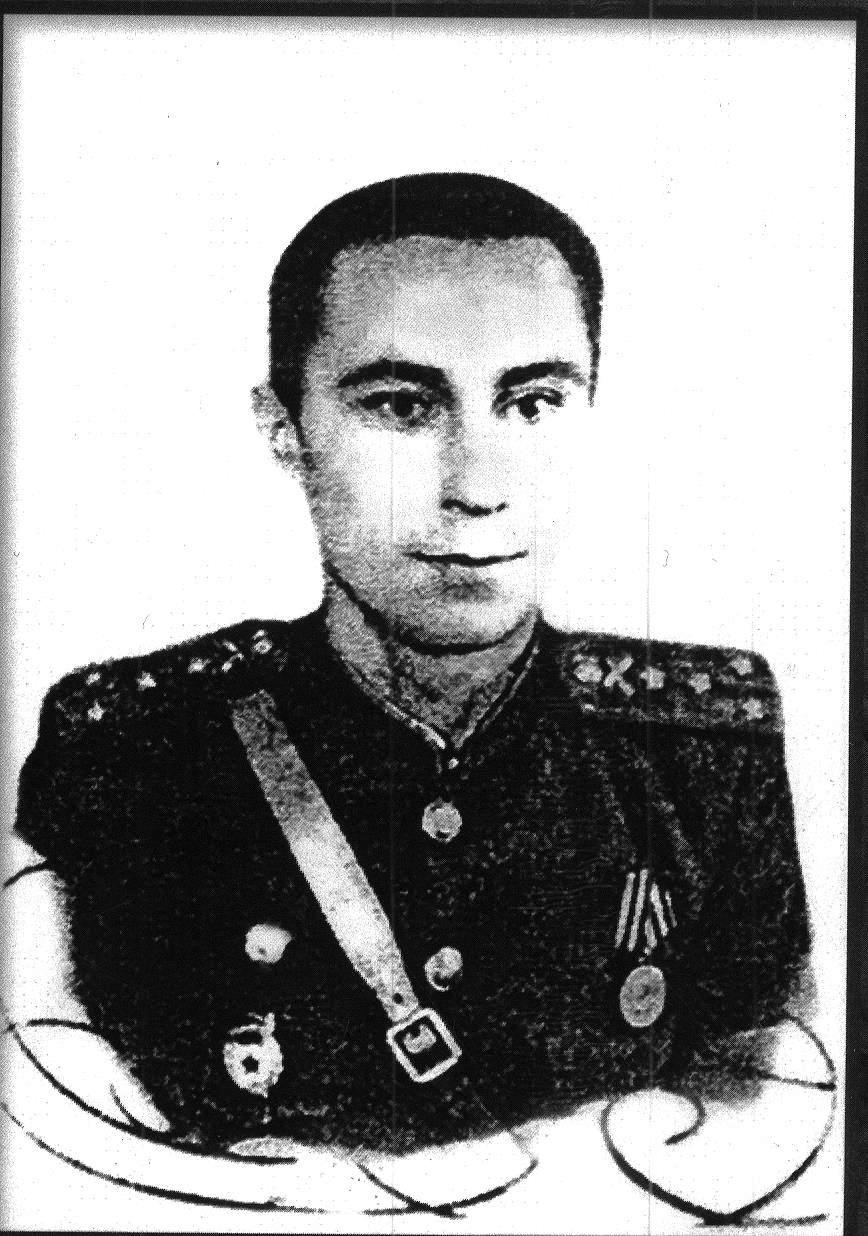 Этот адрес электронной почты защищен от спам-ботов. У вас должен быть включен JavaScript для просмотра. РегионБРЯНСКИЙНаселенный пункт П. КЛЕТНЯФамилия, имя, отчество солдата Быков Павел АлексеевичЗваниеКапитан 1-го Балтийского флотаБоевой путьС июля 1941 года вступил в ряды защитников Отечества. После окончания Свердловского пехотного училища воевал на Западном, Калининском, Ленинградском, Прибалтийском фронтах в качестве командира минометного взвода. Был дважды ранен. Майор в отставке. Артиллеристский офицер, прошел дорогами войны от Орла до Прибалтики.Награды Ордена: Красной звезды, Отечественной войны 1-ой степени. Девять медалейВоспоминанияОтправительМежпоселенцеская центральная библиотека Клетнянского районаКонтактная информация 8 (48338) - 9-10-56